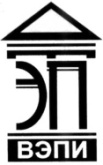 Автономная некоммерческая образовательная организациявысшего образования«Воронежский экономико-правовой институт»(АНОО ВО «ВЭПИ»)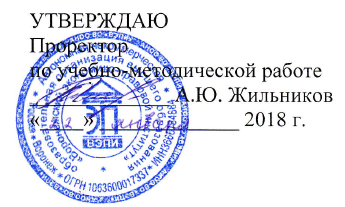 УТВЕРЖДАЮПроректор по учебно-методической работе_____________ И.О. Фамилия«____» _____________ 20____ г. ФОНД ОЦЕНОЧНЫХ СРЕДСТВ ПО ДИСЦИПЛИНЕ (МОДУЛЮ)	Б1.Б.01 Философия 	(наименование дисциплины (модуля))	37.03.01 Психология	(код и наименование направления подготовки)Направленность (профиль) 	Психология		(наименование направленности (профиля))Квалификация выпускника 	Бакалавр		(наименование квалификации)Форма обучения 	Очная, заочная		(очная, очно-заочная, заочная)Рекомендован к использованию Филиалами АНОО ВО «ВЭПИ»	Воронеж2018Фонд оценочных средств по дисциплине (модулю) рассмотрен и одобрен на заседании кафедры юриспруденции.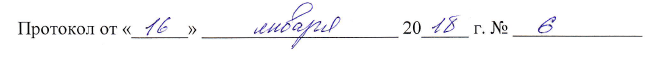 Протокол заседания от «_____» __________________ 20 ___ г. № 	Фонд оценочных средств по дисциплине (модулю) согласован со следующими представителями работодателей или их объединений, направление деятельности которых соответствует области профессиональной деятельности, к которой готовятся обучающиеся: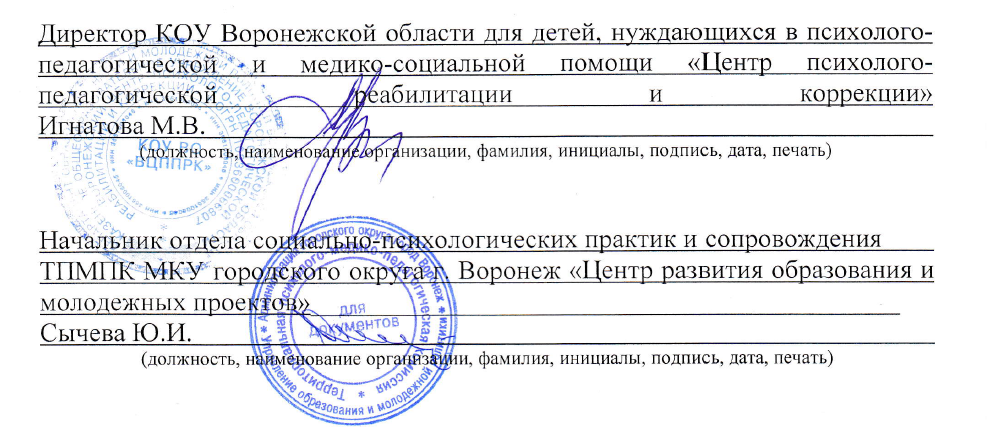 (должность, наименование организации, фамилия, инициалы, подпись, дата, печать)(должность, наименование организации, фамилия, инициалы, подпись, дата, печать)(должность, наименование организации, фамилия, инициалы, подпись, дата, печать)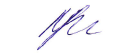 Заведующий кафедрой                                                              А.М. ГодовниковаРазработчики: 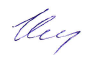 Доцент                                                                                              Г.В. Черникова1. Перечень компетенций с указанием этапов их формирования в процессе освоения ОП ВОЦелью проведения дисциплины Б1.Б.01 Философия является достижение следующих результатов обучения:В формировании данных компетенций также участвуют следующие дисциплины (модули), практики и ГИА образовательной программы 
(по семестрам (курсам) их изучения):- для очной формы обучения:- для заочной формы обучения:Этап дисциплины (модуля) Б1.Б.01 Философия в формировании компетенций соответствует:- для очной формы обучения – 1 семестру;- для заочной формы обучения – 1 курсу.2. Показатели и критерии оценивания компетенций на различных этапах их формирования, шкалы оцениванияПоказателями оценивания компетенций являются следующие результаты обучения:Порядок оценки освоения обучающимися учебного материала определяется содержанием следующих разделов дисциплины (модуля):Критерии оценивания результатов обучения для текущего контроля успеваемости и промежуточной аттестации по дисциплине1. Критерии оценивания устного ответа:- зачтено – обучающийся дает четкие, грамотные развернутые ответы на поставленные вопросы, приводит примеры из реальной жизни; полно и обосновано отвечает на дополнительные вопросы; грамотно использует понятийный аппарат и профессиональную терминологию; демонстрирует знания, умения и навыки общекультурных компетенций.- не зачтено – не соответствует критериям «зачтено».2. Критерии оценивания выполнения реферата/доклада:- зачтено – тема раскрыта в полном объеме и автор свободно в ней ориентируется, последовательно и логично, материал актуален и разнообразен (проанализированы несколько различных источников), выводы аргументированы, обучающийся ответил на вопросы преподавателя и аудитории; демонстрирует знания, умения и навыки общекультурных компетенций.- не зачтено – не соответствует критериям «зачтено».3. Критерии оценивания решения задач.- зачтено – знает основные направления, проблемы, теории и методы философии; умеет формировать и аргументировано отстаивать собственную позицию по различным проблемам философии; владеет ясной, логической аргументацией в понимании мировоззренческих проблем.- не зачтено – не выполнены требования, соответствующие оценке «зачтено».4. Критерии оценивания выполнения теста:- зачтено – выполнено 50% тестовых заданий;- не зачтено – не выполнено 50% тестовых заданий.4. Критерии оценивания ответа на экзамене:3. Типовые контрольные задания или иные материалы, необходимые для оценки знаний, умений, навыков и (или) опыта деятельности, характеризующих этапы формирования компетенцийВопросы для устного опроса и темы докладовРаздел 1. Философия в системе духовной культуры Тема 1.Определение философии и её роль в жизни человека и обществаКонтрольные вопросы:Предмет, метод и структура философского знания.Философия в системе культуры.Философия и наука: общее и особенное.Темы докладов и научных сообщений:Роль философских знаний в формирования мировоззренческой позиции Краткая характеристика основных школ и направлений в философии.Значение философии в жизни человека и обществаТема 2. Философия как особый вид мировоззрения Контрольные вопросы:Мировоззренческая и методологическая функция философии.Мировоззрение, его структура и общественно-исторический характер.Особенности мифологического, религиозного, научного мировоззрений. Основные черты философского мировоззрения.Темы докладов и научных сообщений:Понятие мировоззрение.Исторические типы мировоззрений.Основные черты обыденного мировоззрения.Роль донаучного знания в формировании философии.Признаки философского и научного знания.Раздел 2. Основные вехи мировой философской мысли Тема 3. Древнеиндийская философияКонтрольные вопросы:Особенности древнеиндийской культуры.Основные черты Брахманизма.Философия лакояты.Основные черты джайнизма.Философская концепция буддизма.Темы докладов и научных сообщений: Арийское наследие в культуре Древней Индии. Религиозно – философское содержание Вед — основа древнеиндийского мировоззрения. Брахманизм и Упанишады. Философия локаяты. Духовно – практическая система Йоги. Вайшешика. Ньяя. Миманса. Веданта. Буддизм. Джайнизм. Социальные идеи в древнеиндийской философии.Тема 4. Философские школы в древнем Китае Особенности Древнекитайской цивилизации.Специфические черты философского мировоззрения Древнего Китая.Учение Дао. Ян и Инь как выражение сущности бытия. Мистическое и философское содержание «Книги перемен».Философия Конфуция, его социально – этические и политические идеалы. Философские идеи чань – буддизма. Моизм и законники.Темы докладов и научных сообщений:Культура древнекитайского общества как предпосылка возникновения и развития философии. Учение Дао. Ян и Инь как выражение сущности бытия. Мистическое и философское содержание «Книги перемен». Философия Конфуция, его социально – этические и политические идеалы. Философские идеи чань – буддизма. Моизм и законникиТема 5. Философия античности  Контрольные вопросы: Становление натурфилософской картины мира: Милетская школа, Гераклит, Пифагор, элеаты, Эмпедокл, Анаксагор. Проблема человека в философии софистов и Сократа. Материализм Левкиппа и Демокрита. Философия Платона и Аристотеля. Эллинизм и неоплатонизм. Темы докладов и научных сообщений:Философия Платона.Универсализм философии Аристотеля.Философия эллинистического этапа: стоики, скептики, эпикурейцы.Философия римского периода: стоики, Плотин. Тема 6. Философия СредневековьяКонтрольные вопросы: Социально-экономические и культурологические условия становления теологической картины мира. Основные проблемы средневековой философии: философия и теология, вера и разум, двойственность истины, проблема универсалий. Тема человека в философии средневековья.Методологические проблемы науки и техники в эпоху средневековья Темы докладов и научных сообщений: Особенности становления и развития теологической картины мира.Схоластика и алхимия два главных направления философско-научной мысли Средневековья.Проблема двойственности истины и универсалий в средневековой философии.Тема 7. Философия эпохи ВозрожденияКонтрольные вопросы: Сущность и предпосылки возникновения ренессансной картины мира: гуманизм, антропоцентризм, натурфилософия. Философские вопросы естествознания: Леонардо да Винчи, Д. Бруно, Н. Коперник. Диалектика Н. Кузанского. Проблема человека и общества в философии Возрождения: Макиавелли, Телезио, Мор, Кампанелла, Мюнцер. Пантеизм и деизмТемы докладов и научных сообщений: Сущность и предпосылки возникновения ренессансной картины мира: гуманизм, антропоцентризм, натурфилософия.Философские вопросы естествознания: Леонардо да Винчи, Д. Бруно, Н. Коперник. Диалектика Н. Кузанского.Проблема человека и общества в философии Возрождения: Макиавелли, Телезио, Мор, Кампанелла, Мюнцер. Пантеизм и деизмТема 8. Философия Нового времени Контрольные вопросы: Вопросы онтологии и проблема метода познания в философии Ф. Бэкона и Р. Декарта. Противоположное и общее в рационализме и эмпиризме. Философия Лейбница, Спинозы и Локка. Механицизм Ньютона. Социальные проблемы в философии XVII века. Темы докладов и научных сообщений: Философия Бэкона, Декарта, Ньютона, Гоббса, Локка.Пантеизм Спинозы и Лейбница.Тема 9. Философия XVIII века Контрольные вопросы: Проблема человека и общества в философии XVII века.Английская философия в XVIII веке.Идеализм Беркли и Юма.Темы докладов и научных сообщений: Особенности эпохи Просвещения и их отражение в философии XVII в.Субъективный идеализм Беркли и Юма. Проблема человека и общества у французских просветителей первого поколения: Вольтер, Монтескье, Мелье. Философия Руссо, Ламетри, Дидро, Гельвеция, Гольбаха.Тема 10. Немецкая классическая философия Контрольные вопросы: Специфика развития немецкой философии во второй половине XVIII — первой половине XIX века. Онтология, этика, гносеология И. Канта. Абсолютный идеализм и диалектика Гегеля. Всеобщее “Я” Фихте. Абсолютный дух Шеллинга. Антропологический материализм Фейербаха.Темы докладов и научных сообщений: Немецкая классическая философия: особенности, сущность.Онтология, гносеология, этика И. Канта.Философия Фихте и Шеллинга.Диалектический идеализм Г. ГегеляАнтропологический материализм Л. ФейербахаТема 11. Особенности русской философии Контрольные вопросы: Проблема природы и структуры сознания у Герцена, Чернышевского, Достоевского, Соловьева. Проблема общества в творчестве Чаадаева, Герцена, Л. Толстого. Нравственные искания Флоренского, Мережковского: синтез религии и культуры, проблемы свободы, творчества и отчуждения в философии Бердяева. Проблема человека в философии Франка, Шпета. Человек, природа, космос в философской традиции “русского космизма”.Темы докладов и научных сообщений: Русская философия первой половины XIX века.Русская философия середины XIX векаФилософия революционного народничестваПроблемы гуманизма в русской философии XIX века.Развитие философских идей в России XX века.Русская религиозная философия.Философия русского космизма.Этические и эстетические воззрения русских мыслителейТема 12. Основные направления современной философии Контрольные вопросы: Кризис европейской культуры конца XIX — начала XX столетия. Возникновение философии иррационализма. «Философия жизни»: Шопенгауэр, Ницше, Шпенглер, Дильтей. Феноменология Гуссерля. Психоанализ Фрейда. Экзистенциализм: Хайдеггер, Ясперс, Камю, Сартр. Позитивизм и неопозитивизм: Конт, Шлик, Карнапп, Витгенштейн, Поппер. Неотомизм Маритена, Жильсона. Философская антропология: Плеснер, Гелен, Ротхакер. Герменевтика: Гадамер, Бетти, Рикер. Структурализм: Леви-Стросс, Фуко. Франкфуртская школа: Хортхаймер, Адорно, Маркузе, Хабермас. Постпозитивизм: Лакатос, Кун, Фейерабендт, Полани, ПопперТемы докладов и научных сообщений: Неотомизм Маритена, Жильсона. Философская антропология: Плеснер, Гелен, Ротхакер. Герменевтика: Гадамер, Бетти, Рикер. Структурализм: Леви-Стросс, Фуко. Франкфуртская школа: Хортхаймер, Адорно, Маркузе, Хабермас.Постпозитивизм: Лакатос, Кун, Фейерабендт, Полани, Поппер.ПостмодернизмЗадачи по дисциплине «Философия» Задача № 1.Что означает, на Ваш взгляд,  библейская мудрость: «Не хлебом единым…»? Как вы это понимаете и согласны ли вы с этим? Чем еще жив человек, кроме хлеба?Задача № 2. Древнегреческий философ Ксенофан (ок. 570 – после 478 до н. э.) говорил: «Не от начала все открыли Бога смертным, но постепенно, ища, люди находят лучшее». Почему люди не располагают абсолютной мудростью? Отчего им приходится приобретать знания? Чем может закончиться этот процесс? Задача № 3. Аристотель говорил: «Философия начинается с удивления». Верна ли эта мысль? Обоснуйте свой ответ.Задача № 4.Почему философию можно назвать «матерью всех наук»? Это мысль Артура Шопенгауэра. Как вы это понимаете? Задача № 5.Некий правитель спросил Эзопа, древнегреческого мудреца, который родился в 600 г. до н. э., почему не богачи ходят к мудрецам, а наоборот. Эзоп ответил: «Потому что мудрецы знают, что им нужно для жизни, а богачи не знают, иначе бы они не о богатстве заботились, а о мудрости». Согласны ли вы с этим суждением мудреца и баснописца Эзопа? Знают ли мудрецы, что им нужно для жизни? Что более ценно – мудрость или богатство? Ценят ли мудрость окружающие вас люди? Надо ли заботиться о мудрости или она только мешает нажить богатство?Задача № 6.Царь Израиля и Иудеи Соломон Мудрый (965–928 до н. э.) говорил: «Главное – мудрость: приобретай мудрость, и всем имением твоим приобретай разум». Можно ли согласиться с этим суждением? Можно ли прожить без мудрости? Действительно ли только философия дает мудрость?Задача № 7. Попытайтесь выразить содержание следующих стихов Басё:Стократ благородней тот,Кто не скажет при блеске молнии:«Вот она наша жизнь!»;Старый пруд заглох.Прыгнула лягушка,Слышен тихий всплеск.Отчего поэт так краток? Почему он не пытается развить мысль более пространно? Рождает ли картина определенный взгляд на мир?Задача № 8. Древнегреческий философ Гераклит сказал: «Нельзя дважды войти в одну и ту же реку». Что имел в виду философ? Справедливо ли это выражение для характеристики всей нашей жизни? Действительно ли в ней все постоянно меняется?Задача № 9. Фридрих Ницше говорил: «Лучше ничего не знать, чем знать наполовину! Лучше быть безумцем на свой собственный страх, чем мудрым на основании чужих мнений». Как вы понимаете эту мысль? Может ли философ некритически воспринимать чужие взгляды? Что означает «быть безумцем на свой собственный страх»?Задача № 10. Попробуйте самостоятельно сформулировать некоторые вековечные вопросы, например: вечна ли любовь? Что еще?Задача № 11. Попробуйте сформулировать такие философские положения, которые отбирают у человека последнее утешение? Например, человек смертен, человек никогда не познает мир до конца. Что еще? Как вы можете возразить?Задача № 12.Философия призвана рождать горькие мысли. Приведем стихи персидского мыс-лителя XV в. Аррани Атаалаха:Не взойти нам из смерти сетей,Ни мудрецу, ни глупцу, никому.Но одного я никак не пойму:Зачем на смерть мы рождаем детей?О, эта жизнь, остывающий жар!О, этой жизни отравленный дар!В чем горечь этих строк? В чем их философский смысл?Тесты1. 	Когда возникает философия в Древней Греции?а) VII – VI вв. до н.э.б) VI-IV вв. до н.э.в) во II тыс. До д.э.г) в X в. до  н.э.2. 	Раздел философии, занимающийся проблемами теории и практики познания:а) антология;б) гносеология;в) аксиология;г) антропология.3. 	Какая философская дисциплина исследует проблемы поведения человека:а) эстетика;б) антропология;в) политология;г) этика.4. 	Значение термина «архе» в философии Древней Греции:а) природная стихия;б) структура космоса;в) первоначало мира;г) образ жизни.5. 	Представители древнегреческой натурфилософии:а) Аристотель;б) Сократ;в) Платон;г) Фалес.6. 	Кто из философов Древней Греции является создателем диалектического метода?а) Сократ;б) Гераклит;в) Пифагор;г) Демокрит.7.	В чем заключается сущность схоластки?а) логика – рационалистическое обоснование христианской догматики;б) критика античной философии;в) разоблачение сектантских учений;г) рассмотрение нравственных добродетелей христианства.8.	Пусть постижения высших истин у Фомы Аквинского:а) чувства;б) разум;в) божественное откровение;г) практическая деятельность.9.	Что означает понятие «пантеизм»?а) учение о Боге как центре мира;б) учение о Боге как творце мира;в) философское учение о природе;г) учение о единстве природы и Боге.10.	В чем сущность возрожденческого гуманизма?а) возрождение принципа человеколюбия;б) благоговение перед всеми формами жизни;в) утверждение ценности и прав человека на свободу, счастье и развитие;г) утверждение господства человека над природой.11.	Что такое антропоцентризм?а) утверждение, что человек является центром мировоззрения;б) оправдание субъективизма в познании;в) принцип философии искусства;г) утверждение, что человек является высшим звеном биологической жизни.12.	Автор сочинения «Утопия»а) Кампанелла;б) Морв) Макиавелли;г) Бруно.13.	Где и когда возникает философия Просвещения?а) Германия, 17 векб) Франция, 18 векв) Италия, 15 векг) Россия, 19 век14.	Чьи интересы отражала идеология Просвещения?а) крестьянства;б) аристократии;в) буржуазия;г) духовенство.15.	Что такое деизм?а) Учение, утверждающее материальное начало мира;б) Учение, утверждающее идеальное начало мира;в) Учение, утверждающее принципиальную невозможность познания мира;г) Учение, утверждающее, что бог создает мир, но далее не вмешивается в ход его событий.16.	В чем сущность эгалитаризма?а) Это учение об элитах общества;б) это социальная теория, согласно которой государство должно проводить уравнительную политику в отношении материального положения своих граждан;в) учение о природной и социальной эволюции;г) учение и взаимообусловленности всех явлений мира.17.	Что такое априорные формы в учении Канта:а) Это форма организации знания, которое предшествует опыту;б) Это форма проявления сущности явлений;в) Это субъективные формы восприятия реальности;г) Это формы рационально- логического доказательства.18.	Что означает понятие «Вещь в себе» в учении Канта?а) субъективный внутренний мир человека;б) внешний объективный мир;в) реальность, еще непознанная человеком;г) высшая божественная сущность.19.	Основоположник неоклассической европейской философии:а) б) Маркс;в) Кьеркегор;г) Шопенгауэр.20.	Центральное понятие философии Шопенгауэра:а) воля к жизни;б) бессознательное;в) воля к власти;г) свобода к воле.21.	Естественнонаучная теория, оказавшая влияние на философию Нии:а) механицистизм;б) дарвинизм;в) гелиоцентризм;г) атомизм.22.	Что такое соборность у Славянофилов?а) поиск божественной благодати;б) отказ от индивидуального начала;в) стремление к самопожертвованию;г) единение русских людей на духовной основе православия.23.	Кто является автором концепции богочеловечества:а) Бердяев;б) Чаадаев; в) Соловьев;г) Ильин.24.	Что такое патристика?а) жизнеописания христианства святых;б) свод религиозно-нравственных поучений христианства;в) принципы организации папской Курии;г) учение «отцов церкви» II-VI вв, которые осуществили синтез христианского откровения и философии античности.25.	Кто является автором теории о гармонии веры и разума?а) Фома Аквинский;б) Августин Аврелий;в) Ансельм Кентерберийский;г) Боэций.Перечень тем рефератов1.	Краткая характеристика основных школ и направлений в философии.2.	Значение философии в сегодняшней жизни.3.	Роль донаучного знания в формировании философии.4.	Признаки философского и научного знания. 5.	Неортодоксальные школы древнеиндийской философии: буддизм, джайнизм, чарвака (локаята). 6.	Чань (дзен)-буддизм – даосизм “второй волны” в Китае.7.	Философия Платона.8.	Универсализм философии Аристотеля.9.	Философия эллинистического этапа: стоики, скептики, эпикурейцы.10.	Философия римского периода: стоики, Плотин. 11.	Особенности становления и развития теологической картины мира.12.	Схоластика и алхимия два главных направления философско-научной мысли Средневековья.13.	Проблема двойственности истины и универсалий в средневековой философии.14.	Философия Николая Кузанского.15.	Проблема человека и общества в философии Возрождения. 16.	Философия Бэкона, Декарта, Ньютона, Гоббса, Локка.17.	Пантеизм Спинозы и Лейбница.18.	Проблема человека и общества в философии XVII века.19.	Английская философия в XVIII веке.20.	Идеализм Беркли и Юма.21.	Немецкая классическая философия: особенности, сущность.22.	Онтология, гносеология, этика И. Канта.23.	Философия Фихте и Шеллинга. 24.	Теория общественно-экономических формаций.25.	Европейский постмарксизм.26.	Марксизм в России. 27.	Философия Ф.Ницше и О. Шпенглера.28.	Интуитивизм А. Бергсона.29.	Экзистенциализм С. Кьеркегора.30.	Философия истории.31.	Неотомизм и неоавгустинизм.32.	32.Герменевтика, прагматизм, структурализм: подходы и методы.33.	Учение о Софии и Богочеловечестве С. Н. Булгакова.34.	Философия П. А. Флоренского.35.	Метафизика и этика Н. О. Лосского.36.	Философия культуры Г. П. Федотова.37.	Человек и культура, человек и бытие, человек  и Бог  в философии С.Л. Франка.38.	Тема «свободы» и «русской идеи» в творчестве Н.А. Бердяева.39.	Философия русского космизма.40.	Движение — способ существования материи.41.	Структурность, отражение, способность к саморазвитию — атрибуты материи. 42.	Искусственный интеллект: загадки и разгадки.43.	Сознание и космос. 44.	Счастье – различные подходы в понимании.45.	Проблема смерти и смысл жизни в философии и культуре. 46.	Существуют ли законы истории?47.	Объективные и субъективные факторы исторического развития48.	Сущность и назначение утопических прогнозов.49.	Общественный прогресс и регресс. Глобальные проблемы современности.50.	Решение экологической, энергетической, демографической проблем, ликвидация опасности ядерной и локальных войн — насущная задача сегодняшнего времени. 51.	51.Современное общество и постмодернистская ментальность.52.	Основные константы постиндустриального общества.Вопросы к экзамену1.	Предмет философии, её мировоззренческая и методологическая функции.2.	Философия и наука, философия и искусство, философия и религия: сходство и различие.3.	Ортодоксальные школы древнеиндийской философии: санкхья, йога, вайшешика, ньяя, миманса, веданта. 4.	Неортодоксальные школы древнеиндийской философии: буддизм, джайнизм, локаята. 5.	Конфуцианство, моизм, легизм, даосизм – основные направления древнекитайской философии. 6.	6.Особенности раннегреческой философии: милетцы, Гераклит, Пифагор, Элеаты, Эмпедокл, Анаксагор.7.	Проблема человека и общества в творчестве софистов и Сократа.8.	Философия Платона. Универсализм философии Аристотеля.9.	Философия эллинистического этапа: стоики, скептики, эпикурейцы.10.	Философия римского периода: стоики, Плотин. 11.	Схоластика и алхимия - два главных направления философско-научной мысли Средневековья.12.	Проблема двойственности истины и универсалий в средневековой философии.13.	Средневековые философы “новой волны”: Р. Бэкон, Р. Гроссетест, У. Оккам, Ж. Буридан. Философия Ф. Аквинского. 14.	Сущность и предпосылки становления ренессансной картины мира. Философия Николая Кузанского.15.	Философские вопросы естествознания в эпоху Возрождения. 16.	Проблема человека и общества в философии Возрождения. 17.	Поиски научного метода в философии XVII века. Философия Бэкона, Декарта, Ньютона, Гоббса, Локка.18.	 Эпоха Просвещения: философия Вольтера, Руссо, Монтескье, Ламетри, Дидро, Гельвеция, Гольбаха. 19.	 Субъективный идеализм Беркли и Юма.20.	Онтология, гносеология, этика И. Канта.21.	Немецкая классическая философия: Абсолютная идея и диалектика Гегеля.  22.	 Социальные и теоретические предпосылки становления марксистской философии.23.	 Сущность материалистического понимания истории у Маркса. Теория общественно-экономических формаций.24.	 Тема «Воли к жизни» в философии А. Шопенгауэра.25.	 Философия Ф. Ницше и О. Шпенглера.26.	 Интуитивизм А. Бергсона. Экзистенциализм С. Кьеркегора.27.	 Сущность аналитической философии, неопозитивизма и постпозитивизма.28.	 Герменевтика, прагматизм, структурализм: подходы и методы.29.	 Фрейдизм и неофрейдизм.30.	 Становление и особенности русской философии.31.	 Русская философия первой половины XIX века: Чаадаев, славянофилы, западники.32.	 Философские и гуманистические проблемы в творчестве Ф. М. Достоевского и Л.Н. Толстого.       33.	 Философия В. С. Соловьева и Н. Ф. Федорова. 34.	 Учение о Софии и Богочеловечестве С. Н. Булгакова.35.	 Философия П. А. Флоренского.36.	Тема «свободы» и «русской идеи» в творчестве Н.А. Бердяева.37.	 Философия русского космизма.38.	 Бытие и его уровни.39.	 Пространство и время как философские категории.40.	 Движение как способ существования материи.41.	 Структурность, отражение, способность к саморазвитию — атрибуты материи. 42.	 Сознание и мозг. Сознание и мышление. Сознание и язык. Сознательное и бессознательное.43.	 Сущность и структура познания.44.	 Проблема истины в философии.45.	 Проблема смерти и смысл жизни в философии и культуре.46.	 Объективные и субъективные факторы исторического развития. 47.	 Значение, сущность и типы научных прогнозов. 48.	 Общество, культура, человек.49.	 Общественный прогресс и регресс.50.	 Глобальные проблемы современности.4. Методические материалы, определяющие процедуры оценивания знаний, умений, навыков и (или) опыта деятельности, характеризующих этапы формирования компетенцийПромежуточная аттестация обучающихся обеспечивает оценивание промежуточных и окончательных результатов обучения по дисциплине (модулю).Преподаватель доводит до сведения обучающихся на первом учебном занятии перечень вопросов, выносимых на промежуточную аттестацию, и критерии оценивания знаний, умений и навыков.Целью экзамена является  проверка и оценка знаний обучающегося по теории и применению полученных знаний, умений и навыков при решении практических задач.Экзамен проводится по расписанию, сформированному учебно-методическим управлением, в сроки, предусмотренные календарным учебным графиком. Результаты сдачи экзаменов оцениваются: «отлично», «хорошо», «удовлетворительно», «неудовлетворительно».Экзамен проводится в устной форме. Экзаменуемый сам выбирает экзаменационный билет, который содержит два вопроса. Экзаменатор имеет право задавать дополнительные вопросы в соответствии с рабочей программой дисциплины (модуля).Обучающийся допускается к экзамену по дисциплине (модулю) при условии выполнения всех видов работ, предусмотренных учебным планом и рабочей программой дисциплины (модуля).Экзамен принимается преподавателем, ведущим занятия по дисциплине (модулю).Результаты экзамена заносятся в зачетно-экзаменационную ведомость и зачетную книжку обучающегося. Если обучающийся не явился на экзамен, в ведомости напротив фамилии обучающегося преподавателем делается запись «не явился». Неявка на экзамен без уважительной причины приравнивается к оценке «неудовлетворительно». Во время экзамена с разрешения экзаменатора обучающийся может пользоваться справочниками, таблицами, инструкциями и другими материалами. Экзаменуемый получает 30 минут для подготовки ответа на вопросы экзаменационного билета. На устный ответ каждого экзаменуемого выделяется не более 15 минут.Экзаменуемый при подготовке ответа ведет необходимые записи, которые предъявляет экзаменатору. При отказе экзаменуемого от ответа в зачетно-экзаменационную ведомость проставляется оценка «неудовлетворительно».Результаты экзамена заносятся в зачетно-экзаменационную ведомость. Если обучающийся не явился на экзамен, в ведомости напротив фамилии обучающегося делается запись «не явился». Неявка на экзамен без уважительной причины приравнивается к оценке «неудовлетворительно».В зачетную книжку выставляется соответствующая оценка, полученная обучающимся. Оценка «неудовлетворительно» в зачетную книжку не ставится. Заполнение зачетной книжки до внесения соответствующей оценки в ведомость не разрешается. Прием экзамена у обучающегося прекращается при нарушении им дисциплины, использовании неразрешенных материалов и средств мобильной связи. В этом случае обучающемуся в зачетно-экзаменационную ведомость проставляется оценка «неудовлетворительно».В случае несогласия обучающегося с оценкой, выставленной на экзамене, он имеет право подать апелляцию.5. Материалы для компьютерного тестирования обучающихся в рамках проведения контроля наличия у обучающихся сформированных результатов обучения по дисциплинеОбщие критерии оцениванияВариант 1№ вопроса и формируемая компетенция:Ключ ответовЗадание № 1 Философское мировоззрение - это:Ответ:1. Система взглядов на мир и место в нем человека, выраженная в понятийной форме;2. Представления о мире и человеке, выраженные в образночувственной форме;3. Система взглядов на мир, проникнутая чувством веры в реальное существование потустороннего мира;4. Представления о действительности, сформированные на базе основных естественнонаучных понятий и принципов.Задание № 2 Помогая человеку обрести глубинный смысл жизни, ориентироваться в сложных ситуациях философия реализует_ функциюОтвет:1. Критическую;	2. Гуманистическую;3. Теоретическую;4. Методологическую Задание № 3 Спецификой мифологического мировоззрения является:Ответ:1. Вера в Бога;2. Соединение реальности и фантазии, перенос на внешний мир особенностей мира человека; 3. Отсутствие представлений о нравственных ценностях;4. Отсутствие понятия о естественных причинно-следственных связях.Задание № 4 Позицию философского материализма выражает следующий тезис:Ответ:1. Природа это совокупность естественных материальных процессов;2. Человек в своей жизни должен ориентироваться, прежде всего, на духовные ценности;3. Материя — порождение и воплощение Высшего Разума;4. Человек в своей жизни должен ориентироваться, прежде всего, на материальные ценности.Задание № 5 Гносеологией  в философии принято называть:Ответ:1. Учение о закономерностях человеческого мышления;2. Учение о сущности мира;3. Теорию познания;4. Теорию развития.Задание № 6 Метафизика - этоОтвет:1. Теория, утверждающая, что главным орудием познания физического мира является человеческий разум;2. Система логически связанных утверждений, истинность которых невозможно проверить ощущениями;3. Концепция, полагающая, что физические законы носят всеобщий универсальный характер;4. Нигилистический подход к миру, отрицающий общепринятые системы ценностей и не предлагающий взамен позитивных идеалов.Задание № 7 Раздел философского знания, изучающий возникновение и сущность нравственности, основные категории морали, — этоОтвет:1. Онтология; 2. Эстетика;	3. Этика;	4. Философская антропология.Задание № 8 Философский идеализм - это:Ответ:1. Учение о первичности духовной, нематериальной субстанции;2. Возвышенное представление философа о реальности;3. Стремление философа к высшим идеалам и духовным ценностям;4. Учение о роли духовной культуры в развитии человечества.Задание № 9 Согласно Л.Н. Толстову существующие социальные коллизии можно решить путем:Ответ:1. Революционной борьбы; 2. Посредством нравственной проповеди, обращенной к каждому человеку; 3. Посредством установления диктатуры пролетариата; 4. Заимствования прогрессивного опыта западноевропейских стран.Задание № 10 Агностицизм – это:Ответ:1. Учение, отвергающее веру в Бога;2. Концепция, отрицающая реальность бытия;3. Теория, отрицающая возможность познания объективной действительности;4. Учение, исключающее возможность счастья в этом мире.Задание № 11 Научно-философский метод мышления, познания, основанный на признании всеобщей взаимосвязи материальных объектов и духовных сущностей и их непрерывного развития - это:Ответ:1. Абсолютная истина;2. Метафизика;3. Диалектика;4. Гносеология;Задание № 12Философское направление, ограничивающее роль разума в постижении мира и выдвинувшее на первый план процессы бессознательного свойства Ответ:1. Рационализм; 2. Иррационализм; 3. Сенсуализм; 4. Субъективный идеализм Задание № 13 Философская концепция, в основе которой лежит понимание Бога как абсолютного, наивысшего бытия, источника жизни и любого блага - это: Ответ:1. Креационизм; 2. Антропоморфизм; 3. Теоцентризм; 4. Теология.Задание № 14 Философская парадигма, согласно которой человек является центром мира и целью всех совершающихся в нём событий - это:Ответ:1. Антропокосмизм;	2. Антропоцентризм;	3. Космоцентризм;	4. Теоцентризм Задание № 15 Раздел философии, в котором  исследуется природа, происхождение, развитие и роль ценностей в отношениях человека к миру – это:Ответ:1. Онтология; 2. Гносеология; 3. Аксиология; 4. Антропология.Задание № 16 Какой компонент мировоззрения, включает в себя, прежде всего, знания?Ответ:1. Познавательный; 2. Ценностный; 3. Практический;4. Символический.Задание № 17 Этическая позиция, утверждающая, что наслаждение есть высшее благо и критерий человеческого поведенияОтвет:1. Эмпиризм; 2. Томизм; 3. Гедонизм; 4. Стоицизм.Задание № 18 Структурно-субстанциональная единица бытия в учении Г. Лейбница — это:Ответ:1. Парадигма; 2. Перцепция; 3. Монада; 4. Универсалия.Задание № 19  Совокупность философско-теологических учений, имеющих главной целью защиту и теоретическое обоснование христианской религии – это:Ответ:1. Гедонизм;2. Апологетика; 3. Стоицизм;4. Абстракционизм.Задание № 20  Философская категория, обозначающая то, на что направлена познавательная деятельность субъектаОтвет:1.Дух;2. Объект; 3. Бытие; 4. Личность.Вариант 2№ вопроса и формируемая компетенция:Ключ ответовЗадание № 1  Система взглядов, отрицающих веру в сверхъестественное и религию вообще – это:Ответ:1. Атомистика;2. Атеизм; 3. Анимизм; 4. Тотемизм.Задание № 2 Направление философии, признающее объективность, первичность, несотворимость и неуничтожимость материи - это: Ответ:1. Идеализм;2. Синкретизм; 3. Материализм;4. Рационализм.Задание № 3 Философский принцип, утверждающий относительность, условность и субъективность человеческого сознания – это: Ответ:1. Материализм; 2. Релятивизм;3. Иррационализм; 4. Идеализм.Задание № 4 Источник познавательной, оценочной и практической активности в гносеологии:Ответ:1. Объект; 2. Индивид; 3. Субъект;4. Личность.Задание № 5 Философское направление, признающее разум основой познания и поведения людей:Ответ:1. Рационализм; 2. Иррационализм; 3. Сенсуализм; 4. Эмпиризм.Задание № 6 Система принципов, взглядов, ценностей, идеалов и норм поведения, определяющих самое общее понимание мира и место человека в нём - это:Ответ:1. Психология; 2. Мировоззрение; 3. Логика; 4. Мышление.Задание № 7 Теоцентризм- это:Ответ:1. Учение о центре мира;2. Учение о Боге как источнике и центре бытия;3. Учение, отождествляющее Бога с природой;4. Учение о хаосмосе как особом состоянии среды не идентифицируемое однозначно.Задание № 8 Этическое учение, которое приписывает людям самоотречение, отказ от мирских благ и наслаждений – это: Ответ:1. Холизм;2. Меризм; 3. Аскетизм; 4. Синкретизм.Задание № 9 Способ решения философских проблем, когда исследователь идет не от мира к человеку, а наоборот — это:Ответ:1. Антропоцентризм; 2. Антропоморфизм;3. Антропософия;4. Антропология.Задание № 10 К разделам философии не относится:Ответ:1. Аксиология; 2. Этика; 3. Культурология; 4. Онтология.Задание № 11 Теория и практика истолкования текстов — это:Ответ:1. Методология; 2. Герменевтика; 3. Апологетика; 4. Гедонизм.Задание № 12 Направление средневековой философии, отрицающее объективную реальность общего и рассматривающее абстрактные понятия лишь как названия — этоОтвет:1. Реализм; 2. Номинализм; 3. Неотомизм; 4. Монизм.Задание № 13 Концепция, заключающаяся в абсолютизации роли науки в культуре:Ответ:1. Герменевтика; 2. Неотомизм;3. Постмодернизм; 4. Сциентизм.Задание № 14 Направление философии, признающее первичность духовного и вторичность материальногоОтвет:1. Идеализм; 2. Синкретизм; 3. Материализм; 4. Рационализм.Задание № 15 Философская наука, предметом изучения которой является мораль — это:Ответ:1. Социология; 2. Этика; 3. Эстетика; 4. Антропология.Задание № 16 Философское учение, которое признает существование двух независимых друг от друга субстанций – это:Ответ:1. Материализм; 2. Идеализм; 3. Дуализм; 4. Агностицизм.Задание № 17 Согласно какому философскому направлению ощущения и восприятия являются основной формой достоверного познания Ответ:1. Сенсуализм; 2.Иррационализм;3. Материализм;	4. Пантеизм.Задание № 18 Раздел философии, изучающий общество, историю и человека как субъекта деятельности и социокультурных взаимодействий - это:Ответ:1. Онтология;	2. Гносеология;3. Антропология;	4. Социальная философия.Задание № 19 Система взглядов, формирующаяся под влиянием повседневного опыта людей в различных сферах деятельности - это:Ответ:1. Научная теория; 2. Философское учение;3. Жизненно-практическое мировоззрение;4. Религиозное мировоззрение.Задание № 20 Философское учение о бытии — это:Ответ:1. Онтология; 2. Гносеология; 3. Аксиология; 4. Праксиология.Вариант 3№ вопроса и формируемая компетенция:Ключ ответовЗадание № 1 Сенсуализм – это:Ответ:1. Учение о центре мира;2. Учение о Боге как источнике и центре бытия;3. Учение, отождествляющее Бога с природой;4. Учение, которое всё содержание познания выводит из деятельности органов чувств.Задание № 2 Агностицизм – это:Ответ:1. Учение, отрицающее принципиальную возможность познания человеком объективного мира;2. Учение о познании;3. Утверждение приоритета опытного знания;4. Учение о ценностях.Задание № 3 С точки зрения Ф. Ницше основным движущим мотивом жизни выступает:Ответ:1.Либидо;2. Воля к власти;3. Мортидо;4.Воля Бога.Задание № 4 Методология — этоОтвет:1. Учение о познании; 2. Учение о методах познания;3. Учение о ценностях; 4. Учение о человеке.Задание № 5 Аксиология — этоОтвет:1. Учение о ценностях;2. Учение об обществе;3. Учение о бытии; 4. Учение о познании.Задание № 6 Философский материализм — этоОтвет:1. Признание первичности сознания;2. Житейский прагматизм;3. Признание первичности материального;4. Признание первичности мышления.Задание № 7 Способ мышления, при котором вещи и явления рассматриваются изолированно друг от друга и вне их развития - этоОтвет:1. Метафизика; 2. Диалектика; 3. Синергетика; 4. Герменевтика.Задание № 8 Наиболее древними философскими методами считаются Ответ:1. Синтез, сравнение, обобщение и т.д. 2. Анализ документов, опрос, социологическое наблюдение и др.;3.Интуитивный, герменевтический;4. Диалектический и метафизический.Задание № 9 Категория, служащая для обозначения конкретного бытия человеческой личности: Ответ:1. Экзистенция;2. Эклектика;3. Эмпиризм;4. Эстетика.Задание № 10 Система взглядов, определяющих общее видение и понимание мира, человека и места человека в мире – это: Ответ:1. Философия; 2. Мировоззрение; 3. Религия;4. Здравый смысл.Задание № 11 Длительность существования сменяющих друг друга явленийОтвет:1. Закономерность; 2. Движение; 3. Пространство; 4. Время.Задание № 12 Аксиология — этоОтвет:1.  Учение о бытии;2. Учение о ценностях;3. Учение об обществе; 4. Учение о познании.Задание № 13 Философская парадигма, настаивающая на единстве человека с миром, считающая, что он (человек) является активным участником космической эволюции – это:Ответ:1. Космоцентризм; 2. Теоцентризм;3. Антропоцентризм; 4. Антропокосмизм.Задание № 14 Характерной чертой мифологического мировоззрения является:Ответ:1. Вера в сверхъестественное; 2. Антропоморфизм;3. Рациональное познание мира;4. Логическая упорядоченность.Задание № 15 Для теоретического уровня мировоззрения не характернаОтвет:1. Стихийность формирования; 2. Системность;3. Рациональная обоснованность;4. Высокая степень обобщения.Задание № 16 Создатель метафизики, суть которой составило учение о соотношении пассивной материи как всеобщей причины и активной формы, благодаря которой материя реализуется и образуются конкретные предметыОтвет:1. Гераклит; 2. Пифагор; 3. Сократ;4. Аристотель.Задание № 17 Монизм - этоОтвет:1. Учение о единой субстанции; 2. Учение о двух субстанциях;3. Учение о множестве субстанций; 4. Учение о методах.Задание № 18 Одним из главных объектов философского анализа мыслителей Древнего Востока является:Ответ:1. Природа;2. Наука;	3. Человек;	 4. Бог.Задание № 19 Характерной чертой древневосточной философии является еёОтвет:1. Связь с естественнонаучным познанием;2. Атеистическая направленность учений;3. Критическое отношение к древней мифологической традиции;4. Религиозно-мифологический характер.Задание № 20 Принято считать, что единственной школой древневосточной философии, стоящей на позициях материализма, являетсяОтвет:1. Буддизм;	2. Даосизм;	3. Чарвака (локаят1.;	4. Конфуцианство.Вариант 4№ вопроса и формируемая компетенция:Ключ ответовЗадание № 1 Характерной чертой древнегреческой философии является; Ответ:1. Космоцентризм;	2. Теоцентризм;3. Религиозный характер;	4. Гелиоцентризм.Задание № 2 Мыслитель, совершивший «антропологический поворот» в античной философии:Ответ:1. Платон;	2. Диоген;3. Аристотель;4. Сократ.Задание № 3 Согласно материалистическому пониманию истории, важнейшее содержание понятия «общественное бытие» составляет:Ответ:1. Производство материальных благ;2. Потребление духовных благ;3. Политические отношения;4. Производство идей.Задание № 4 Одним из атрибутов бытия в натурфилософии Гераклита является:Ответ:1. Покой;	2. Архе;	3. Логос;4. Развитие.Задание № 5 Неделимая частица вещества, обладающая истинным бытием в учении Демокрита - это Ответ:1. Атом;2.Молекула;3. Пустота;	4. Клетка.Задание № 6 В какой из школ Древней Греции полагали, что материальный мир — это иллюзия?Ответ:1. Атомизм;2. Пифагореизм;3. Учение Платона;	4. Учение Элейской школы.Задание № 7 Что является сущностью вещей в философии Платона?Ответ:1. Материя;	2. Идеи;	3. Формы;	4. Числа.Задание № 8Как называется процесс познания в теории Платона? Ответ:1. Интуиция;2. Отражение;3. Восприятие;	4. Припоминание.Задание № 9 Как называется активное начало в концепции Аристотеля?Ответ:1. Идея; 2. Перводвигатель; 3. Форма;	4. Материя.Задание № 10 Аристотель доказывал, что все вещи имеютОтвет:1. Запах;	 2. Энергию;	3. Цель;4. Идею.Задание № 11 Древнегреческий философ-идеалист, ученик Сократа, основатель объективного идеализмаОтвет:1. Диоген-Киник; 2. Диоген Лаэртский;3. Пифагор;	4. Платон.Задание № 12 Кто из философов выделил «Три части души: разумную, волевую и чувственную»?Ответ:1. Платон;2. Аристотель;3. Сократ;4. И. КантЗадание № 13 Каким понятием в древнеиндийской философии обозначался закон морального воздаяния?Ответ:1. Сансара;2. Карма;	3. Брахман;	4. Мокша.Задание № 14 Идейное течение в Китае, согласно которому судьба человека определяется небом:Ответ:1. Христианство;2. Буддизм;	3. Конфуцианство;4. Ислам.Задание № 15 Понятие древнеиндийской философии, согласно которому душа человека после смерти воплощается в новую материальную оболочкуОтвет:1. Брахман;2. Мокша;	3. Атман;	4. Сансара.Задание № 16 Какое направление современной западной философии утверждает, что существование человека предшествует его сущности?Ответ:1.Неокантианство;2. Прагматизм;3. Феноменология;4. Экзистенциализм.Задание № 17 Что лежит в основе философии славянофилов? Ответ:1. Идея неизбежности конфликта с Западом;2. Идея любви к славянам;3. Идея самобытного развития России;4. Идея «мирного сосуществования» с Западом.Задание № 18 Каким термином в Упанишадах обозначается безличное первоначало бытия?Ответ:1. Брахман;	2. Сансара;3. Карма;	4. Мокша.Задание № 19 Что Будда считал причиной страданий человека?Ответ:1. Неверие в богов;2. Незнание подлинных первоначал бытия;3. Жажду жизни;	4. Нарушение нравственных запретов.Задание № 20 К какому философскому направлению относится Чарвака-Локаята?Ответ:1. Материализм;2. Дуализм;3. Объективный идеализм;4. Субъективный идеализмКод компетенцииНаименование компетенцииОК-1     способностью использовать основы философских знаний для формирования мировоззренческой позиции Наименование дисциплин (модулей), практик, ГИАЭтапы формирования компетенций по семестрам изученияЭтапы формирования компетенций по семестрам изученияЭтапы формирования компетенций по семестрам изученияЭтапы формирования компетенций по семестрам изученияЭтапы формирования компетенций по семестрам изученияЭтапы формирования компетенций по семестрам изученияЭтапы формирования компетенций по семестрам изученияЭтапы формирования компетенций по семестрам изученияНаименование дисциплин (модулей), практик, ГИА1 сем.2 сем.3 сем.4 сем.5 сем.6 сем.7 сем.8 сем.История психологииОК-1ОК-1Производственная практика (научно-исследовательская работа)ОК-1Производственная практика (педагогическая практика)ОК-1Защита выпускной квалификационной работы, включая подготовку к процедуре защиты и процедуру защитыОК-1Наименование дисциплин (модулей), практик, ГИАЭтапы формирования компетенций по курсам изученияЭтапы формирования компетенций по курсам изученияЭтапы формирования компетенций по курсам изученияЭтапы формирования компетенций по курсам изученияЭтапы формирования компетенций по курсам изученияНаименование дисциплин (модулей), практик, ГИА1 курс2 курс3 курс4 курс5 курсИстория психологииОК-1Производственная практика (научно-исследовательская работа)ОК-1Производственная практика (педагогическая практика)ОК-1Защита выпускной квалификационной работы, включая подготовку к процедуре защиты и процедуру защитыОК-1Код компетенцииПланируемые результаты обучения (показатели)ОК-1Знать: основные направления, проблемы, теории и методы философииУметь: формировать и аргументировано отстаивать собственную позицию по различным проблемам философииВладеть: ясной, логической аргументацией в понимании мировоззренческих проблем№ 
п/пНаименование раздела дисциплины (модуля)Компетенции (части компетенций)Критерии оцениванияОценочные средства текущего контроля успеваемостиШкала оценивания1Раздел 1. Философия в системе духовной культурыОК-1Знать: основные направления, проблемы, теории и методы философииУметь: формировать и аргументировано отстаивать собственную позицию по различным проблемам философииВладеть: ясной, логической аргументацией в понимании мировоззренческих проблемУстный опрос, реферат,доклад,решение задач«Зачтено»,«Не зачтено»2Раздел 2. Основные вехи мировой философской мыслиОК-1Знать: основные направления, проблемы, теории и методы философииУметь: формировать и аргументировано отстаивать собственную позицию по различным проблемам философииВладеть: ясной, логической аргументацией в понимании мировоззренческих проблемУстный опрос, реферат,доклад,решение задач,тестирование«Зачтено»,«Не зачтено»ИТОГОИТОГОИТОГОФорма контроляОценочные средства промежуточной аттестацииШкала оцениванияИТОГОИТОГОИТОГОЭкзаменУстный ответ«Отлично», «Хорошо», «Удовлетворительно», «Неудовлетворительно»«Отлично»«Хорошо»«Удовлетворительно»«Неудовлетворительно»Знает основные направления, проблемы, теории и методы философии. Умеет формировать и аргументировано отстаивать собственную позицию по различным проблемам философии.Владеет ясной, логической аргументацией в понимании мировоззренческих проблем.Знает основные направления, проблемы, теории и методы философии. Умеет формировать и аргументировано отстаивать собственную позицию по различным проблемам философии.Владеет ясной, логической аргументацией в понимании мировоззренческих проблем.Допускает незначительные ошибки при анализе основных понятии и терминов из истории философской мысли, временных рамок и особенностей изучаемых периодов, истории развития основных идей и подходов отечественной и западной философииДопускает незначительные ошибки в знании основных направлений, проблем, теории и методов философии. Допускает ошибки при анализе основных понятий и терминов из истории философской мысли, временных рамок и особенностей изучаемых периодов, истории развития основных идей и подходов отечественной и западной философииНе соответствует оценке «удовлетворительно».№ п/пПроцент правильных ответовОценка186 % – 100 %5 («отлично»)270 % – 85 %4 («хорошо)351 % – 69 %3 (удовлетворительно)450 % и менее2 (неудовлетворительно)№вопросакомпетенция№вопросакомпетенция№вопросакомпетенция№вопросакомпетенция1ОК-16ОК-111ОК-116ОК-12ОК-17ОК-112ОК-117ОК-13ОК-18ОК-113ОК-118ОК-14ОК-19ОК-114ОК-119ОК-15ОК-110ОК-115ОК-120ОК-1№вопросаверныйответ№вопросаверныйответ№вопросаверныйответ№вопросаверныйответ1 16 211 316 12 27 312 217 33 28 113 318 34 19 214 219 25 310 315 320 2№вопросакомпетенция№вопросакомпетенция№вопросакомпетенция№вопросакомпетенция1ОК-16ОК-111ОК-116ОК-12ОК-17ОК-112ОК-117ОК-13ОК-18ОК-113ОК-118ОК-14ОК-19ОК-114ОК-119ОК-15ОК-110ОК-115ОК-120ОК-1№вопросаверныйответ№вопросаверныйответ№вопросаверныйответ№вопросаверныйответ1 26 211 216 32 37 212 217 13 28 313 418 44 39 114 119 35 110 315 220 1№вопросакомпетенция№вопросакомпетенция№вопросакомпетенция№вопросакомпетенция1ОК-16ОК-111ОК-116ОК-12ОК-17ОК-112ОК-117ОК-13ОК-18ОК-113ОК-118ОК-14ОК-19ОК-114ОК-119ОК-15ОК-110ОК-115ОК-120ОК-1№вопросаверныйответ№вопросаверныйответ№вопросаверныйответ№вопросаверныйответ14631141642 17 112217 13284134183429 11421945 110215 1203№вопросакомпетенция№вопросакомпетенция№вопросакомпетенция№вопросакомпетенция1ОК-16ОК-111ОК-116ОК-12ОК-17ОК-112ОК-117ОК-13ОК-18ОК-113ОК-118ОК-14ОК-19ОК-114ОК-119ОК-15ОК-110ОК-115ОК-120ОК-1№вопросаверныйответ№вопросаверныйответ№вопросаверныйответ№вопросаверныйответ116411416324721211713184132183449314319151103154203